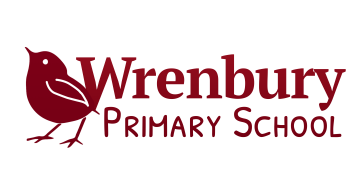 15 April 2016Dear parents and children,We hope you had a lovely Easter break and welcome you back to a busy Summer term. We are very much looking forward to:Pond dipping with Mrs Ashley and Mrs Greenhough - each year group will be exploring what's living in our pond area as part of our drive for learning outdoors and using our school's wonderful natural resources.Tuesday 19th April Community Coffee Stop from 9am - 10am. David Craig will be joining us and is happy to take your views on the Neighbourhood Plan (a questionnaire sent to all residents in the Wrenbury Parish).Wednesday 20th April from 2.30 - 5.30pm - whole school - Learning Journey Sharing Afternoon. You are invited to come and share with your child their Autumn and Spring term Leaning Journey books. Refreshments and quiet seating will be available in the hall. Please can you let your child’s class teacher know if you intend to attend between 2.30-3.30pm.  Thank youThursday 21st April – class photographs will be taken in the afternoon.Friday 13th May - Outdoor Classroom Grand Opening - after school event with activities and refreshments organised by Mrs Ashley and FOWS - more information to follow.Wednesday 8th June – Special ‘street party’ lunch to celebrate the Queen’s birthday. Parents and governors welcome – more details to follow.Sports Day – 15th June at 1.15pm. Children need to wear a plain tee-shirt in their team colour and black shorts.Fun in a Field for a Fiver - Saturday 18th June - we will again have a school slot to share some wonderful singing during this village event.Townsports - Crewe and Nantwich Field and Track competition Y3-6. Mon 20th and Wed 22nd June. We're very excited as this is the first time the school will put in a team for this long running and exciting competition for many years!Schoolsfest - Nantwich School's event - Saturday 2nd July in Nantwich town centre. We will  be busily working to prepare a piece of art work to showcase this year's theme 'Faith, Hope and Charity',  learning new songs for the Big Sing and will be involved in a 'Poetry Slam'. Summer Fair - Friday 8th July - more information to followAll classes are organising school visits this term to compliment the learning in the classroom.Y5/6 Residential - 13th-15th July - RobinwoodSATS test for Y2 and Y6. Y2 children will be sitting tests in Reading, Maths, Spelling and Grammar/Punctuation during the month of May and the outcomes will be used to support Teacher Assessment at the end of June. Y6 will be sitting tests in Reading, Maths, Spelling and Grammar/Punctuation tests in the week beginning Monday 9th MayY1 Phonics test - week beginning 13th June Please ensure good attendance as these are important tests and assessments for Y1,2 and 6.Welcoming Mrs Pascall, who is currently teaching Year 4 on Fridays, to support Base 2 following the decision by Mrs Everall to leave school. "I am very sad to leave Wrenbury as I have thoroughly enjoyed my time here. However, I feel that after 14 years, it is time for me to look for a new challenge. It has been a pleasure working as part of your team." We wish Mrs Everall all the best for the future. If you would like to contribute to a collection please send in an envelope to the Office, clearly labelled as 'Collection for Mrs Everall' by Tuesday 26th April.Kind regards,Mrs Cador